Escuela Técnica Superior de Ingenieros Industriales y de Telecomunicación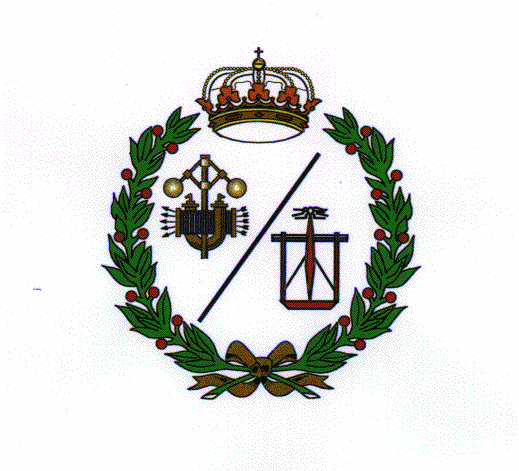 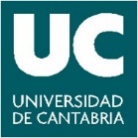 Alumnos que participaron en programas de movilidad académica en el Grado en Ingeniería en Tecnologías Industriales. Curso 2018-2019Universidad/PaísMesesCréditosTFGNº de alumnosPolitecnico di Milano/Italia5,27-6,3324-30No4Univerza V Mariboru/Eslovenia 512-24Si2Politechnika Warszawska/Polonia5,03-930-48Si-No3Universidade do Porto/Portugal4,97-530No2Universiteit Gent/Bélgica4,43-4,4724-30No2Pontificia Universidad Católica/Chile4,2318-30Si-No2Universidad De Concepción/Chile4,230No1Universita Degli Studi Della Calabria/Italia5,3730No1Fundacao Armando Alvares Penteado/Brasil4,6724No1Universita Degli Studi Di Bologna/Italia5,624No1University Baylor/USA9,0354Si1Ecole Nationale Superieure D'arts Et Metiers ENSAM/ Francia948Si1TotalTotalTotalTotal21